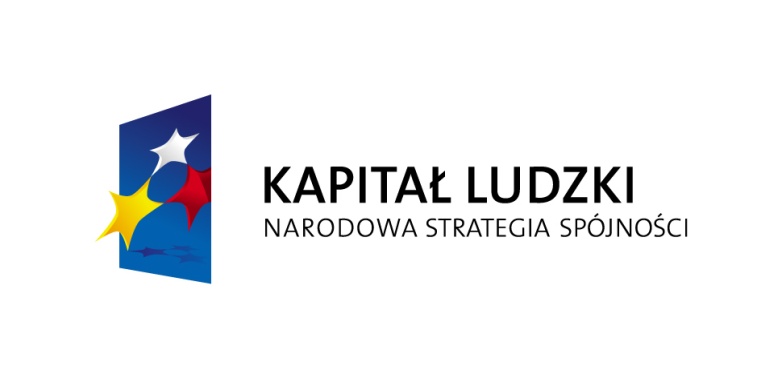 Letter of intentfor transnational cooperation in the Human Capital Operational Programmebetween(name of Project Promoter, address)and(name of Partner, address)and(names of remaining Partners and their addresses)Article 1The Parties declare that they have entered into / are going to enter into negotiations leading to the conclusion of a transantional cooperation agreement with a view to executing the project ……………….. (name of project) / transnational component in the project ……………….. (name of project).The Parties declare that they will sign the transnational cooperation agreement by (date) ………………... Article 2The transnational cooperation agreement shall define all activities to be undertaken in connection with the execution and management of the project, the budget of each of the Partners and the financing arrangements. Article 3In the event the transnational cooperation agreement, referred to in Art. 1 above, is not concluded, this Letter of Intent shall not involve any obligations for any of the Parties.Article 4This Letter of Intent has been drawn up in two (or more) identical counterparts.1. Project Promoter…………………………(signature of authorised person/s for the Project Promoter)…………………………(place, date)2. Partner …………………………(signature of authorised person/s for  the Partner)…………………………(place, date)3. Partner…………………………(signature of authorised person/s for the Partner)…………………………(place, date)